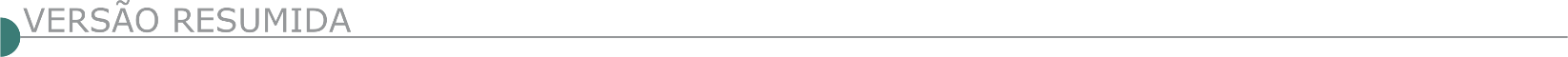 ESTADO DE MINAS GERAISBARBACENA PREFEITURA MUNICIPAL AVISO DE LICITAÇÃO – TOMADA DE PREÇO 005/2021 – PRC 074/2021. OBJETO: Contratação de Empresa Especializada na execução de serviços de drenagem, construção de bocas e bueiros, instalação de drenagem pluvial e recomposição da pavimentação onde ocorrerá a obra. Abertura: 02/08/2021 – Horário: 14:00. Informações: licitacao@barbacena.mg.gov.br. CAMPANHA PREFEITURA MUNICIPAL EDITAL - TORNA PÚBLICO O EDITAL N° 54/2021 PROCESSO Nº 00129/2021– MODALIDADE: CONCORRÊNCIA Nº 00004/2021 Objeto: contratação de empresa sob o regime de execução por preço global com aplicação total de mão-de-obra e materiais destinados a conclusão da obra de revitalização do museu regional do sul de minas – recursos -convênio nº 001994/2016 – Secretaria de Estado de Governo de Minas Gerais e próprio- Data de Abertura: 24/08/2021 às 14:00 horas – Dot. 02.07.04-4490.51.00-15.451.1339-3.016 . Valor. Estimado R$ 352.643,16 (Trezentos e cinqüenta e dois mil e seiscentos e quarenta e três reais e dezesseis centavos) - site: www.campanha.mg.gov.br ou Rua Dr. Brandão n° 59 – Centro – Campanha – MG, Cep 37400-000 – Fone: (35) 3261-1059.CAMPO BELO PREFEITURA MUNICIPAL TOMADA DE PREÇOS 006/2021 Edital de Publicação Prefeitura Municipal de Campo Belo/MG. Tomada de Preços nº. 006/2021. Objeto: Contratação de empresa para prestação de serviços de mão de obra com fornecimento de materiais para construção do muro de arrimo da Associação da Vila São Jorge e concretagem do passeio na Avenida Américo Leão, neste município. Abertura:03/08/2021 às 13:00 horas. Mais informações: Rua Tiradentes, n.º 491, Centro. Tel.: (035) 3831-7914. E-mail: licitacao@campobelo.mg.gov.br. CATAGUASES. PROCESSO LICITATÓRIO Nº 142/2021 - TOMADA DE PREÇOS Nº 005/2021O Município de Cataguases, por meio de seu Prefeito Sr. José Henriques comunica a todos os interessados que fará no dia 12 de agosto de 2021 às 9h no Salão Nobre Humberto Hardman Henriques, situado na Praça Santa Rita, 462, Centro, Cataguases/MG, a abertura do Processo Licitatório nº 142/2021 na modalidade Tomada de Preço nº 005/2021, Tipo Menor Preço Global, para contratação de empresa para construção da praça no bairro Taquara Preta. Valor estimado: R$ 238.237,84. Os interessados poderão adquirir o edital através do site: www.cataguases.mg.gov.br/licitacoes e qualquer dúvida entrar em contato através do e-mail: licitacao@cataguases.mg.gov.br. Cláudio Prefeitura Municipal - TOMADA DE PREÇOS Nº 003/2021. Processo Licitatório nº 215/2021, autuado em 12/07/2021, Tomada de Preços nº 003/2021, cujo objeto é a contratação de empresa para prestação de serviços de pavimentação de vias diversas da Sede do Município de Claudio, conforme Contrato de Repasse OGU Nº 892503/2019 - Operação nº 1066636-40, conforme planilhas e projetos da Secretaria de Obras e Serviços Públicos, a ser realizada no dia 04/08/2021, às 09h; Cópia do Edital à disposição dos interessados no site: www.claudio.mg.gov.br; e na Av. Presidente Tancredo Neves, nº 152, Centro, nesta cidade, no horário de 08h00 às 17h00, de segunda a sexta-feira. DORES DE CAMPOS PREFEITURA MUNICIPAL PROCESSO Nº 52/2021 – PREGÃO PRESENCIAL Nº 14/2021Registro de preços para futura e eventual contratação de empresa especializada para fornecimento e aplicação de CBUQ incluído emulsão asfáltica RR-1C para pintura de ligação a ser realizada em operação tapa buracos em vias do município. Os interessados poderão retirar o edital no site: http://www.doresdecampos.mg.gov.br, ou solicitar por e-mail a licitagovdores@doresnet.com.br. A sessão pública será às 09:00hs do dia 30 de julho de 2021. FERROS PREFEITURA MUNICIPAL PROCESSO Nº 053/2021 - TP Nº 003/2021 A PREFEITURA MUNICIPAL DE FERROS, Estado de Minas Gerais, torna público que fará realizar Processo Licitatório na Modalidade TP para Contratação de empresa para execução de obra de reforma do Ginásio Poliesportivo Amir Soares de Carvalho, no Município de Ferros/MG, Data da entrega dos envelopes: 05/08/2021 até às 09h horas. Data abertura dos envelopes: 05/08/2021 às 09h15min. Informações e Edital através do Tel.: (31) 3863-1297 – ramal 217 – e-mail licitacaopmferros@gmail.com. PROCESSO Nº 054/2021 - TP Nº 004/2021 A PREFEITURA MUNICIPAL DE FERROS, Estado de Minas Gerais, torna público que fará realizar Processo Licitatório na Modalidade TP para Contratação de empresa para execução de obra de reforma e modernização do Ginásio Poliesportivo Amir Soares de Carvalho, no Município de Ferros/MG, Data da entrega dos envelopes: 06/08/2021 até às 09h horas. Data abertura dos envelopes: 06/08/2021 às 09h15min. Informações e Edital através do Tel.: (31) 3863-1297 – ramal 217 – e-mail licitacaopmferros@gmail.com. FORMIGA PREFEITURA MUNICIPAL - PROCESSO DE LICITAÇÃO Nº. 091/2021 - MOD. TOMADA DE PREÇOS N. º 005/2021 Regime De Execução: Empreitado Por Preço Unitário - TIPO: Menor Preço. OBJETO: Contratação de empresa especializada para executar obras de pavimentação de diversas ruas em bloquete sextavado de concreto, com fornecimento de materiais e mão-de-obra, em área urbana do município de Formiga, por meio de recursos próprios do município, em atendimento à Secretaria Municipal de Obras e Trânsito. O protocolo dos envelopes será dia 02/08//2021 até às 08:00 hs. A abertura da sessão será às 08:10, no dia 02/08/2021. Local: R. Barão de Piumhi 92-A, Diretoria de Compras Públicas, Formiga – MG. Informações: telefone (37) 3329-1843 / 3329-1844; e-mail: licitacao@formiga.mg.gov.br; site: www.formiga.mg.gov.br. PREFEITURA DE GUARACIABA DEPARTAMENTO DE LICITAÇÕES E CONTRATOS AVISO DE LICITAÇÃO - TOMADA DE PREÇOS 004/2021 PROCESSO 135/2021Objeto: Contratação de empresa especializada para execução da obra de pavimentação asfáltica e drenagem pluvial no Morro Bela Vista, município de Guaraciaba/MG conforme Contrato de Repasse OGU MDR 888949/2019 - Operação 1066601-01 - Programa Desenvolvimento Regional, Territorial e Urbano, de acordo com as especificações constantes no memorial descritivo, projetos, planilha orçamentária e cronograma físico financeiro. Data da sessão pública: 04/08/2021, às 09:00h, na Sede da Prefeitura Municipal de Guaraciaba/MG. Edital disponível em: www.guaraciaba.mg.gov.br. Maiores informações: licitacao@guaraciaba.mg.gov.br e (31)3893-5130.IBIÁ PREFEITURA MUNICIPAL TOMADA DE PREÇOS Nº 006/2021 A Prefeitura Municipal de Ibiá-MG torna público que, no dia 05/08/2021 às 08:30 horas, realizará licitação na modalidade TOMADA DE PREÇOS nº 006/2021 para a contratação de empresa especializada para execução de reforma e revitalização da Escola Municipal Dona Tatá, localizado na Rua João Calixto (ex rua 113), nº 676, Bairro São João, na Cidade de Ibiá/MG, incluindo materiais e mão de obra, conforme as especificações técnicas previstas no projeto básico e documentos de suporte para a contratação. A aquisição do edital será feita através do site www.ibia.mg.gov.br. Maiores informações pelo telefone (34)3631- 5754 – Marlene Aparecida de Souza Silva – Prefeita Municipal.PREGÃO PRESENCIAL 018/2021. Conforme Decreto n° 4.195 de 23/07/2015, instituindo o Pregão Presencial, torna público a abertura de processo licitatório na modalidade Pregão Presencial n° 018/2021 para execução de serviços comuns de engenharia de recapeamento asfáltico de diversas ruas no Município de Ibiá/MG, incluindo materiais e mão de obra, conforme especificações constantes nos anexos do edital, que será realizado no dia 30/07/2021 às 08:30hs (oito horas e trinta minutos). Informações pelo telefone (34) 3631-5754 – A aquisição do edital será através do site www.ibia. mg.gov.br – Marlene Aparecida de Souza Silva – Prefeita MunicipalIBIRITÉ PREFEITURA MUNICIPAL - PA 098/2021 CP 001/2021 Objeto: Formação de registro de preço para realização de serviços de drenagem, contenções, pavimentação e serviços complementares em diversos logradouros do município, com fornecimento de material, mão de obra e equipamentos necessários, nas condições de execução descritas. (Protocolo: até às 08:45 e abert. Às 09:00 hs do dia 24/08/2021). Edital disponível site www.ibirite.mg.gov.br. JANAÚBA PREFEITURA MUNICIPAL - AVISO DE LICITAÇÃO - PROCESSO Nº. 127/2021 TOMADA DE PREÇO Nº. 06/2021O Município de Janaúba/MG torna público para conhecimento dos interessados, que realizará no dia 19 de agosto de 2021, às 09:00, em sua sede situada na Praça Dr. Rockert, n° 92, Centro, Processo Licitatório de n° 127/2021, na modalidade Tomada de Preços n° 06/2021, para Reforma da Praça Joaquim Mauricio de Azevedo (Viva Vida), conforme especificações constantes no edital e seus anexos, cuja cópia poderá ser adquirida junto ao Setor de Licitações, no referido endereço, no horário de 12:00 às 18:00 horas, nos dias úteis, assim como no site: www.janauba.mg.gov.br. JOÃO MONLEVADE PREFEITURA MUNICIPAL AVISO DE LICITAÇÃO O MUNICÍPIO DE JOÃO MONLEVADE TORNA PÚBLICA A LICITAÇÃO REFERENTE À TOMADA DE PREÇOS 06/2021. Objeto: CONTRATAÇÃO DE EMPRESA PARA REFORMA DA QUADRA DO BAIRRO PEDREIRA, com fornecimento de equipamentos, mão-de-obra, materiais e serviços técnicos necessários à execução do objeto. Data de abertura: 09/08/2021 às 09h00minh. Edital disponível no site do município www.pmjm.mg.gov.br. Mais informações: (31)3859-2525.MATOZINHOS PREFEITURA MUNICIPAL PROCESSO LICITATÓRIO 44/PMM/2021 CONCORRÊNCIA PÚBLICA 01/PMM/2021Cujo objeto é contratação de empresa de engenharia para execução de serviços de pavimentação e recapeamento asfáltico em CBUQ, Drenagem Superficial com fornecimento de materiais e mão-de obra, conforme o Projeto Básico, Memorial Descritivo, Planilha Orçamentária e Cronograma Físico-Financeiro, especificações técnicas e planilhas constantes no Edital e seus anexos; torna público, errata para conhecimento dos interessados, retificando o edital com a inclusão dos itens 6.1.5.1 e 6.1.5.2, que deverão estar dentro do envelope de Habilitação. Os anexos X e XI já encontram-se disponíveis no edital. Zélia Alves Pezzini, Prefeita Municipal. Contato: (31) 3712-4083 ou (31) 3712-4512PREFEITURA DE OURO BRANCO AVISO DE LICITAÇÃO - TOMADA DE PREÇOS Nº 004/2021 PREFEITURA MUNICIPAL DE OURO BRANCO TORNA PÚBLICO A TOMADA DE PREÇOS Nº 004/2021 – PRC Nº 102/2021, QUE TEM COMO OBJETO A CONTRATAÇÃO DE EMPRESA PARA EXECUÇÃO DE PAVIMENTAÇÃO E DRENAGEM DO TRECHO DA RUA INOCÊNCIO COELHO, S2-VC3-08 E VILA DO PAPAI, BAIRRO VALE DO ENGENHO. Os envelopes contendo os documentos habilitatórios e a proposta comercial deverão ser protocolados até as 17:00hs do dia 03/08/2021. A sessão pública ocorrerá às 08:30 do dia 04/08/2021 na sala de licitações, localizada na Praça Sagrados Corações, nº 200, Centro, Ouro Branco/MG. Cópia do instrumento convocatório poderá ser obtida através do site oficial do município de Ouro Branco – www.ourobranco.mg.gov.br. Informações através dos telefones (31) 3938-1006 ou 3938-1011.PREFEITURA DE OURO BRANCO AVISO DE LICITAÇÃO - PREGÃO PRESENCIAL Nº 024/2021 PREFEITURA MUNICIPAL DE OURO BRANCO TORNA PÚBLICO O AVISO DE LICITAÇÃO DO PREGÃO PRESENCIAL Nº 024/2021 – PRC Nº 101/2021, QUE TEM COMO OBJETO A CONTRATAÇÃO DE EMPRESA PARA INSTALAÇÃO (COM FORNECIMENTO DE MATERIAS E MÃO DE OBRA) DE SISTEMA DE GERAÇAO DE ENERGIA FOTOVOLTÁICA, CONECTADA À REDE DE DISTRIBUIÇÃO DA CEMIG, PARA CAPTAÇÃO E APROVEITAMENTO DE ENERGIA SOLAR. As propostas poderão ser protocoladas até as 08:20 do dia 30/07/2021. A sessão pública ocorrerá às 08:30 do dia 30/07/2021, na sala de licitações da Prefeitura Municipal, localizada na Praça Sagrados Corações, nº 200, Centro. Cópia do instrumento convocatório poderá ser obtida através do site oficial do município de Ouro Branco – www.ourobranco.mg.gov.br. Informações através dos telefones (31) 3938-1006 ou 3938-1011.Pompéu Prefeitura Municipal PROCESSO LICITATÓRIO Nº062/2021 TOMADA DE PREÇOS 002/2021 O Município de Pompéu/MG torna público que fará realizar-se Processo Licitatório nº 062/2021, Tomada de Preços 002/2021.Contratação de empresa para reforma do Museu Genealógico e Histórico/Centro Cultural Dona Joaquina do Pompéu, tipo “MENOR PREÇO”, critério de julgamento “MENOR PREÇO GLOBAL”. Pata da abertura:04/08/2021 às 08:30h.Informações: Tel.: (37) 3523 1000, ramal 211.O edital poderá ser obtido nó e-mail: editaislicitacao@pompeu.mg.gov.br ou site www.pompeu.mg.gov.br. RIO ACIMA PREFEITURA MUNICIPAL - TOMADA DE PREÇOS Nº 15/2021 Objeto: Pavimentação da Rua Ferrovia. Abertura: 05/08/2021 às 14:00h. Edital e Informações: www.prefeiturarioacima.mg.gov.br ou licitacao@prefeitruarioacima.mg.gov.br. 031.3545.1286 - PresidenteSANTA JULIANA PREFEITURA - MUNICIPAL LICITAÇÃO N º 070/2021 – PREGÃO PRESENCIAL 050/2021. AVISO. A Prefeitura Municipal de Santa Juliana, torna público que fará realizar licitação na modalidade Pregão Presencial n.º 050/2021, do tipo menor preço global, para contratação de pessoa jurídica especializada na área de projetos civil, para levantamento de greide, terraplenagem, pavimentação e sinalização viária do trecho de 1,5km da estrada vicinal SJ010, no município de Santa Juliana, sendo que a abertura dos trabalhos da Comissão Julgadora, com recebimento das propostas, dar-se-á no dia 30/07/2021 às 09h:00m, na divisão de licitação da Superintendência Municipal de Licitações. O edital com todas as disposições pertinentes encontra-se a disposição dos interessados na divisão de licitações. PREFEITURA MUNICIPAL DE SANTA LUZIA - CONCORRÊNCIA Nº 66/2021 Contratação de Empresa Especializada para construção do Parque Linear localizado na Avenida Senhor do Bonfim, latitude 19°47'02'', longitude 43°55'41'' W no Bairro São Benedito, em Santa Luzia. Entrega dos envelopes no Setor de protocolo (sala 01), até às 09:30 horas do dia 19/08/2021 e abertura às 10:00 horas do mesmo dia, no Auditório da Prefeitura Mun. de Santa Luzia/MG, Av. VIII, nº. 50, B. Carreira Comprida, CEP 33.045-090. O Edital poderá ser baixado na página na internet endereço: http://www.santaluzia.mg.gov.br/v2/index.php/licitacao/ ou solicitado pelo e-mail: cpl@santaluzia.mg.gov.br. DITAL Nº 67/2021 – TOMADA DE PREÇOS. Objeto: Contratação de Empresa Especializada para Construção de uma UBS no Bairro São Benedito / Jabaquara. Entrega dos envelopes no Setor de protocolo (sala 01), até às 09:30 horas do dia 06/08/2021 e abertura às 10:00 horas do mesmo dia, no Auditório da Prefeitura Mun. De Santa Luzia/ MG, Av. VIII, nº. 50, B. Carreira Comprida, CEP 33.045-090. O Edital poderá ser baixado na página na internet endereço: http://www.santaluzia.mg.gov.br/v2/index.php/licitacao/ ou solicitado pelo e-mail: cpl@santaluzia.mg.gov.br. SANTA MARIA DE ITABIRA PREFEITURA MUNICIPAL - TOMADA DE PREÇOS N. 002/2021 - PROCESSO LICITATÓRIO N. 062/2021Objeto: Contratação de empresa de engenharia para construção de banheiros, no Parque de Exposições “Prefeito Gerson de Ramos Gonçalves”, localizado à estrada Morro Escuro, no município de Santa Maria de Itabira/MG. Abertura dia 05 de agosto de 2021 às 09h00. Edital na integra disponível no site: www.santamariadeitabira.mg.gov.br. PREFEITURA DE SÃO FRANCISCO DO GLÓRIA - DEPARTAMENTO DE LICITAÇÃO EXTRATO DE PUBLICAÇÃO (TOMADA DE PREÇO Nº. 002/2021) PROCESSO DE LICITAÇÃO Nº. 084/2021 TOMADA DE PREÇO Nº. 002/2021 A Prefeitura Municipal de São Francisco do Glória, nos termos da Lei Federal nº. 10.520/02 C/C Lei Federal nº. 8.666/93 e a Pregoeira, tornam público que fará realizar o Processo de Licitação nº. 084/2021/Tomada de Preço nº. 002/2021, cujo objeto é a contratação de empresa especializada em obras públicas para pavimentação de vias em bloquete sextavado para loteamento popular bela vista em atendimento o Município de São Francisco do Glória. O certame será realizado no dia 03 de agosto de 2021, com início às 09horas. Os licitantes interessados deverão encaminhar para o e-mail licitacao@saofranciscodogloria.mg.gov.br: cópia do CNPJ, última alteração contratual, telefone, inscrição Municipal/Estadual (se houver) e declaração de classificação da Empresa (se a empresa é Microempresa; Pequeno/Médio/Grande Porte; Microempreendedor Individual; Eireli). É necessário o cadastramento da empresa no sistema gerador de proposta eletrônica da Prefeitura para posteriormente ser encaminhado o Edital Convocatório, juntamente com o Programa Gerador de Proposta Eletrônica, tendo em vista que somente serão aceitas as propostas feitas através do referido programa. Melhores informações através do endereço eletrônico: licitacao@saofranciscodogloria.mg.gov.br, no horário de 8h às 16h e no site www.saofranciscodogloria.mg.gov.br. ESTADO DE MINAS GERAIS PREFEITURA DE SÃO GERALDO LICITAÇÕES E PREGÕES AVISO DE RETIFICAÇÃO – EDITAL PREGÃO PRESENCIAL N° 018/2021 - PROCESSO 167/2021 AVISO DE RETIFICAÇÃO – EDITAL PREGÃO PRESENCIAL N° 018/2021 - PROCESSO 167/2021 - A Administração Municipal de São Geraldo, através de sua Pregoeira, torna público que fará RETIFICAÇAO referente ao Pregão Presencial para contratação de empresa especializada do ramo de Iluminação Pública, para execução dos serviços de extensão de rede e deslocamento de extensão, com fornecimento de materiais e mão de obra especializada, em localidades do município de São Geraldo – (Ver maiores especificações no Edital) – A nova data de entrega de propostas, documentações e credenciais até o dia03/08/2021 as 14h,quando será dado início aos trabalhos. Cópia do edital já se encontra disponível para os interessados, à Av. 21 de abril, nº 19, Centro, ou pelo site: www.saogeraldo.mg.gov.br. Informações pelo Tel.: (32) 3556-1215. (Ass.) Tamires Cristina da Cruz Ferreira – Pregoeira Oficial.SÃO JOÃO EVANGELISTA PREFEITURA MUNICIPAL AVISO DE LICITAÇÃO PROC. 138/2021 – TOMADA DE PREÇOS 001/2021 Objeto: Contratação de empresa para obra de reforma e modernização do Estádio Municipal Eduardo Generoso Dias, conf. contrato de repasse 888588/2019, firmado com ministério da cidadania. Menor Preço global. Data da Abertura: 04/08/2021 – Horário: 09:00. Maiores informações: licitacao.sje1@gmail.com.SÃO JOÃO DO PARAÍSO PREFEITURA MUNICIPAL - PROCESSO LICITATÓRIO Nº 085/2021 TOMADA DE PREÇO Nº: 008/2021 Objeto: Prestação de serviço de mão de obra para execução de pavimentação nas Ruas Clemente Batista e Aristides Jose Gonçalves no bairro Ibituruna, em atendimento a Secretaria Mun. de Obras e Serviços Urbanos, a realizar-se no dia 04.08.2021 às 09h00min. Maiores informações pelo fone (38)3832-1135, e-mail: licitacaosjp@gmail.com ou site: www.sjparaiso.mg.gov.br. PROCESSO LICITATÓRIO Nº 083/2021 PREGÃO PRESENCIAL Nº: 052/2021Objeto: Registro de preço para eventual contratação dos serviços de roçada manual e/ou aceiro das estradas vicinais de São João do Paraíso/ MG, para atender a Secretaria de Transporte e Manutenção de Tráfego, a realizar-se no dia 29.07.2021 às 09:00 -  informações pelo fone (38)3832-1135, e-mail: licitacaosjp@gmail.com ou site: www.sjparaiso.mg.gov.br. SÃO JOSÉ DA VARGINHA PREFEITURA MUNICIPAL AVISO EDITAL CONCORRÊNCIA PÚBLICA PARA CONCESSÃO DE SERVIÇO PÚBLICO PROCESSO LICITATÓRIO Nº 044/2021 – CONCORRÊNCIA PÚBLICA Nº 03/2021 OBJETO: Concessão de serviço público de gerenciamento de resíduos sólidos, englobando a coleta seletiva, transporte, transbordo, tratamento e destinação final ambientalmente adequada ou disposição final ambientalmente adequada. Sessão Pública de Abertura e Recebimento da Habilitação e Proposta: 09/09/2021, às 09 horas, no Setor de Licitações da Prefeitura, na rua Jacinta Braga, 69, Garagem Municipal, Centro, São José da Varginha/MG. O Edital e maiores informações poderão ser solicitados através do telefone (37) 3275-1242 ou pelo e-mail: cpl. licitacao@saojosedavarginha.mg.gov.br. O Edital encontra-se disponível também no site www.saojosedavarginha.mg.gov.br. SÃO LOURENÇO PREFEITURA MUNICIPAL PROCESSO 0276/2021 – TOMADA DE PREÇOS Nº 0011/2021Objeto: Contratação de empresa para execução de serviços com fornecimento de materiais para a reforma da Escola Municipal Ida Mascarenhas Lage, em São Lourenço. Recebimento de envelopes dia 13/08/2021 até as 13h00min. Abertura dos envelopes de documentação dia 13/08/2021 às 14h00min.Para todas as referências de tempo será observado o horário de Brasília – DF. Editais e informações complementares na sede da Prefeitura Municipal, na Gerência de Licitações pelo telefone (35)33392744, no site www.saolourenco.mg.gov.br – ou pelo e-mail contratos@saolourenco.mg.gov.br. Keila Cristina Palma Coelho – Presidente da CPL.PREFEITURA DE SERRANIA EXTRATO DE TOMADA DE PREÇOS PREFEITURA MUNICIPAL DE SERRANIA. EXTRATO DE TOMADA DE PREÇO Nº 06/2021. PROCESSO Nº 113/2021. RETIFICAÇÃO N.º EDITAL.Correto é Tomada de preços n.º 06/2021. OBJETO: execução indireta de obra de engenharia objetivando-se a reforma e ampliação do setor municipal de educação em Serrania/MG, incluindo o fornecimento de material, mão de obra, transporte e equipamentos, conforme os projetos pertinentes que fazem parte integrante do edital. Abertura dia 28 de julho de 2021 às 09:00 horas. Edital no site www.serrania.mg.gov.br. SIMONÉSIA PREFEITURA MUNICIPAL PROCESSO LICITATÓRIO Nº 179/2021 TOMADA DE PREÇOS Nº 001/2021. Objeto: Contratação de empresa especializada no ramo da construção civil, para prestação de serviços de construção de ponte em concreto armado e vigas metálicas, Córrego Cachoeirão no Município conforme especificações constantes do Projeto Básico e demais condições fixadas no instrumento convocatório. Entrega dos envelopes 04/08/2021 às 09:00h. Abertura: 04/08/2021 às 09:10h. Edital/anexos no Site: www.simonesia.mg.gov.br. Informações Tel. (33) 3336-1235, de 08h00min às 11h00min e 13h00min às 17h00min ou pelo e-mail: licitacaosimonesia@hotmail.com, pessoalmente no Setor de Lici- tações da Prefeitura, Praça Getúlio Vargas, 50, Centro, Simonésia/ MG, 15 de julho de 2021. Otavio de Souza Fraga -Presidente da Comissão Permanente de Licitação.TIROS PREFEITURA MUNICIPAL TOMADA DE PREÇOS Nº 04/2021. O Município de Tiros/MG torna público Retificação da Tomada de Preços nº 04/2021. Objeto: Contratação de empresa especializada em serviços de engenharia para Construção do prédio da Secretaria Municipal de Educação. Nova data de abertura dos envelopes será dia 04/08/2021 às 09:00 horas. O Edital completo e mais informações poderão ser obtidos na sede da Prefeitura Municipal de Tiros/MG, na Praça Santo Antônio, 170 - Centro. Telefone: (34) 3853-1221 e endereço eletrônico: www.tiros.mg.gov.br.TOMBOS PREFEITURA MUNICIPAL TOMADA DE PREÇOS N.º 003/2021 Torna Público a abertura de Proc. Adm. n.º 054/2021–Tomada de Preços n.º003/2021, no dia 04 de agosto de 2021, abertura às 09h, objetivando Contratação de empresa de engenharia para execução de obra de Reforma de Quadra Poliesportiva na Rua André Teixeira de Moraes, s/nº- Distrito de Água Santa de Minas, conforme Convênio n.º 1481000619/2020 SEDESE. Informações complementares poderão ser obtidas à Pç. Cel. Quintão, 05, Centro ou pelo site www.prefeituratombos.mg.gov.br. Telefone (32)3751-1595. Tombos/MG, 16/07/2021. Silvânia Maria Rosa da Cruz-Presidente da Comissão Permanente de Licitação. Torna Público a abertura de Proc. Adm. n.º 055/2021–Tomada de Preços n.º 004/2021,no dia 06 de agosto de 2021,abertura às 09h,objetivando Contratação de empresa de engenharia para execução de obra de Construção de 1 unidade de caixa d’água subterrânea, capacidade 15.000 L, em concreto e casa de bombas, execução de 125,75 m² de piso de concreto pré-moldado intertravado E=6 cm - FCK 35 Mpa, instalação 56,00 m de meio-fio de concreto pré-moldado tipo A_ (12x16,7x35)cm, construção de 40,00 m de muro divisório bloco de concreto revestido E15= cm, h=2,20 m, construção de lanchonete com 14,00 m², localizado no Campo Municipal de Tombos, na Rua Francisco Américo no Bairro Quebra Copos, conforme convênio 1491000254/ 2019/ SEGOV/PADEM. Informações complementares poderão ser obtidas à Pç. Cel. Quintão,05, Centro ou pelo site www.prefeituratombos.mg.gov.br –telefone (32)3751-1595.UNAÍ PREFEITURA MUNICIPAL TOMADA DE PREÇOS Nº 005/2021 Contratação de empresa especializada para execução de obra de recapeamento na rua Antônio Brochado em Unaí-MG, nos termos do Contrato de Repasse nº 895286/2019/MDR/Caixa - Op. 1068.986-75 celebrado com o Ministério do Desenvolvimento Social/Caixa, conforme projeto, memorial, planilha e cronograma. Julgamento dia 05/08/2021 às 14:00 horas. Edital na íntegra disponível no sítio: www.prefeituraunai.mg.gov.br, maiores informações no tel. (38) 3677 9610 - Ramal 9013.VARGINHA PREFEITURA MUNICIPAL AVISO - EDITAL DE LICITAÇÃO Nº 130/2021 TOMADA DE PREÇOS Nº 011/2021 O Município de Varginha (M.G.), através de seu Prefeito Municipal, Sr. Vérdi Lúcio Melo, torna público que por motivos de modificações do Edital, os procedimentos relativos à Licitação – Tomada de Preços nº 011/2021, cujo objeto constitui-se da contratação de serviços na área de engenharia incluindo mão de obra, materiais e disponibilização de equipamentos necessários para execução de Projeto de Segurança e Combate a Incêndio e Pânico da antiga sede da Prefeitura Municipal de Varginha-MG, fica redesignada a data de 06/08/2021 às 14h00, para a sessão de abertura dos Envelopes, devendo as empresas interessadas protocolarem seus Envelopes até às 13h30 da referida data (06/08/2021), junto ao Departamento de Supri- mentos do Município. AVISO - EDITAL DE LICITAÇÃO Nº 221/2021 TOMADA DE PREÇOS Nº 015/2021 O Município de Varginha (M.G.), pessoa jurídica de direito público interno, inscrito no C.N.P.J./MF sob o nº 18.240.119/0001-05, com sede na Rua Júlio Paulo Marcellini, nº 50 – Vila Paiva, neste ato representado por seu Prefeito Municipal, Sr. Vérdi Lúcio Melo, torna público a abertura de procedimento licitatório na modalidade TOMADA DE PREÇOS – do tipo Menor Preço, no regime de empreitada por preço global, em conformidade com a Lei Federal nº 8.666/93, alterada pelas Leis nºs 8.883/94 e 9.648/98, para contratação de serviços na área de engenharia incluindo mão de obra, materiais e disponibilização de equipamentos necessários para execução de Projeto de Segurança e Combate a Incêndio e Pânico em Unidades Educacionais, mediante as condições estabelecidas em Edital. Data de Protocolo: até 13/ 08 / 2021 às 13h30. Data Abertura: 13 / 08 / 2021 às 14h00. Informações / Edital: Deptº. de Suprimentos - Fone (0**35) 3690-1812. Aquisição do Edital: Mediante acesso ao site www.varginha.mg.gov.br na aba Editais de Licitação. Varginha (M.G.), 14 de julho de 2021. VÉRDI LÚCIO MELO - Pre- feito Municipal.ESTADO DO AMAZONAS
TRIBUNAL REGIONAL DO TRABALHO DA 11ª REGIÃO AVISO DE LICITAÇÃO CONCORRÊNCIA Nº 1/2021 - UASG 80002 Nº PROCESSO: MA-368/2021. Objeto: Contratação de empresa especializada em obras de engenharia para execução de serviços de alvenaria no futuro prédio do Fórum Trabalhista de Manaus/AM, conforme especificações constantes no Projeto Básico, disponível na Seção de Engenharia e Minuta de Contrato anexo ao Edital. Total de Itens Licitados: 1. Edital: 16/07/2021 das 08h00 às 14h00. Endereço: Av Tefé, 930, Praça 14 de Janeiro - Manaus/AM ou https://www.gov.br/compras/edital/80002-3-00001-2021. Entrega das Propostas: 18/08/2021 às 10h00. Endereço: Av Tefé, 930, Praça 14 de Janeiro - Manaus/AM.PREFEITURA MUNICIPAL DE CAREIRO AVISO DE LICITAÇÃO CONCORRENCIA Nº 1/2021/CML/PMC A COMISSÃO MUNICIPAL DE LICITAÇÃO da PREFEITURA DE CAREIRO torna público que realizará o seguinte procedimento licitatório: CONCORRENCIA Nº 001/2021/CML/PMC OBJETO: Contratação de Empresa Especializada, em Obras de Engenharia para Pavimentação em Área Rural no Munícipio de Careiro/AM, de acordo com edital e seus anexos. DATA: 23/08/2021 as 08h:30min. Os licitantes interessados deverão comparecer a Sala da Comissão Municipal de Licitação para retirada do Edital e seus anexos que estarão disponíveis a partir do dia 20/07/2021, situada na Avenida Mário Jorge Guedes da Silva, nº 391 - Centro, mediante apresentação de requerimento de solicitação de retirada do Edital (em papel timbrado da empresa), onde será emitido o DAM no valor de R$ 300,00 (trezentos reais) no setor de Tributação da Prefeitura de Careiro, ressaltando que o pagamento do DAM somente será cobrado em caso de impressão do Edital, ou ainda podem adquirir gratuitamente mediante apresentação de uma mídia óptica (CD/DVD) ou mídia portátil (pen drive) com capacidade suficiente para gravação do arquivo do Edital e seus anexos, no horário de 08:00h as 13 horas nos dias uteis.ESTADO DO AMAPÁPREFEITURA MUNICIPAL DE SERRA DO NAVIO AVISO DE LICITAÇÃO CONCORRÊNCIA PÚBLICA SRP Nº 4/2020-CCL/PMSN REPETIÇÃO O Município de Serra do Navio torna a Licitação na modalidade CONCORRÊNCIA PÚBLICA sob o nº 004/2021-CCL/PMSN, cujo o objeto é a futura e eventual contratação de empresa para a obra de PAVIMENTAÇÃO DE VIAS URBANAS COM DRENAGEM, CALÇADA, MEIO FIO E SARJETA NA CIDADE DE SERRA DO NAVIO - AP, em comprimento do Convênio nº 865135/2018 - PCN, de acordo com as especificações e condições estabelecidas no Edital e seus anexos. DATA DA ABERTURA: 31/08/2021 às 08h30min (Horário Local). O Edital completo, bem como qualquer outro esclarecimento, poderá ser obtido através do endereço eletrônico e-mail: licita.pmsn@gmail.com. ESTADO DO CEARÁPREFEITURA MUNICIPAL DE FORTIM AV I S O CONCORRÊNCIA PÚBLICA Nº 2605.01/2021-SMDU/CP A CPL da Prefeitura de Fortim vem convocar as empresas habilitadas a comparecerem no dia 20 de Julho de 2021 às 09h:30min, para a sessão de abertura dos envelopes de propostas de preços da Concorrência Pública acima mencionada, Objeto: contratação de empresa para execução de pavimentação asfáltica com movimento de terra, aplicação asfáltica e sinalização viária, na estrada vicinal que liga as localidades de Guajiru ao Tapuio; através da Secretaria de Desenvolvimento Urbano, no Município de Fortim - CE .PREFEITURA MUNICIPAL DE MILAGRES - AVISO DE LICITAÇÃO CONCORRÊNCIA PÚBLICA Nº 3/2021 A Prefeitura Municipal de Milagres, através da Comissão Permanente de Licitação, torna público, que fará realizar licitação, na modalidade de CONCORRÊNCIA PÚBLICA Nº 003/2021, PROCESSO ADMINISTRATIVO Nº 2021.07.12.001, cujo objeto é a Contratação de Empresa Especializada para Execução de Serviços de Coleta e Transporte de Resíduos Domiciliares e Comercial, Coleta e Transporte de Resíduos de Limpeza Urbana do Município de Milagres-CE, conforme projeto em anexo, tipo MENOR PREÇO GLOBAL, com data de abertura marcada para o dia 18 de Agosto de 2021, às 09:00 horas, na sala da comissão de licitação, situada na Rua Helena Mendonça Figueiredo, S/N, Centro, Milagres/CE.PREFEITURA MUNICIPAL DE TIANGUÁ AVISO DE LICITAÇÃO CONCORRÊNCIA PÚBLICA N° 1/2021-DIV A Prefeitura Municipal de Tianguá comunica aos interessados que estará recebendo até às 08h30min do dia 18 de Agosto de 2021, na sala de reuniões da Comissão de Licitação, sito à Av. Moisés Moita n° 785, Nenê Plácido - Tianguá-CE, a documentação de habilitação e propostas de preços para a Concorrência Pública n° 01/2021-DIV - Registro de Preços para futuras e eventuais contratações e serviços de manutenção predial, sob demanda, por maior desconto sobre a Tabela da SEINFRA 27.1 desonerada, a serem executados nas dependências dos imóveis pertencentes ou ocupados por este Município, conforme especificações no projeto básico em anexo, para atender a diversas Secretarias do Município de Tianguá. O Edital poderá ser obtido junto à Comissão, no endereço acima, das 08h às 17h, nos dias úteis e nos sites: www.tce.ce.gov.br/licitacoes e www.tiangua.ce.gov.br/. ESTADO DA BAHIAPREFEITURA MUNICIPAL DA BARRA AVISO DE LICITAÇÃO CONCORRÊNCIA Nº 1/2021 PROCESSO ADMINISTRATIVO Nº. 0070/2021 TIPO: Menor Preço Por Lote OBJETO Contratação de empresa de engenharia para prestação de serviços de manutenção predial de unidades escolares da rede municipal da sede e zona rural que servem à Secretaria Municipal de Educação, no Município de Barra/BA, compreendendo o fornecimento de material, mão de obra especializada, equipamentos, ferramentas e utensílios adequados à execução dos serviços. Credenciamento das empresas: dia 17/08/2021às 09h00; LOCAL DE REALIZAÇÃO: Sala de Licitações, da Prefeitura Municipal da Barra, à Av. 02 de Julho, 70, CEP 47.100-000, TEL: (74) 3662-2101, Barra- Bahia; Local de Retirada do Edital: na PREFEITURA MUNICIPAL DE BARRA - BA, no endereço acima ou no endereço eletrônico licitacao@barra.ba.gov.br. ESTADO DO ESPÍRITO SANTOPREFEITURA DE SÃO MATEUS AVISO DE LICITAÇÃO - AVISO DE LICITAÇÃO TOMADA DE PREÇOS Nº 006/2021 Órgão/Entidade: PREFEITURA MUNICIPAL DE SÃO MATEUS/ES / SECRETARIA MUN. DE OBRAS Processo Nº: 13180/2021 Objeto: CONTRATAÇÃO DE EMPRESA ESPECIALIZADA EM ENGENHARIA SOB REGIME DE EMPREITADA POR PREÇO UNITÁRIO, COM MATERIAL E MÃO DE OBRA, DO TIPO MENOR PREÇO GLOBAL, DESTINADO A EXECUTAR SERVIÇOS DE PAVIMENTAÇÃO DE RUAS LOCALIZADAS NO BAIRRO MORADA DO LAGO E NO BAIRRO AROEIRA, NO MUNICÍPIO DE SÃO MATEUS/ES. Recebimento e Abertura das Propostas: 05/08/2021 às 09H00, no endereço abaixo CONSULTA/AQUISIÇÃO DO EDITAL: www.saomateus.es.gov.br no link Licitações. Local de realização da sessão: setor de licitações e Contratos da PMSM, sito na Rua Alberto Sartório, nº 404 - Bairro Carapina - São Mateus - ES. Informações adicionais através do e-mail: licitacoes@saomateus.es.gov.br. ESTADO DE GOIÁSPREFEITURA MUNICIPAL DE ANÁPOLIS AVISO DE LICITAÇÃO CONCORRÊNCIA PÚBLICA Nº 4/2020 REPUBLICAÇÃO O Município de Anápolis - GO, através da Comissão Permanente de Licitação - CPL, constituída pelo Decreto nº. 45.829, de 22 de janeiro de 2021, torna pública a republicação da licitação na modalidade CONCORRÊNCIA PÚBLICA Nº. 004/2020, do tipo MENOR PREÇO, sob o regime de execução de EMPREITADA POR PREÇO GLOBAL, com abertura da sessão pública a ser realizada no dia 18DE agosto DE 2021, às 09H30MIN, na sala de reuniões da CPL, sito à Avenida Brasil Sul, nº. 200, Centro, nesta, tendo como objeto a CONTRATAÇÃO DE EMPRESA (S) ESPECIALIZADA (S) PARA CONCLUSÃO DAS OBRAS DE AMPLIAÇÃO E MODERNIZAÇÃO DO ESTÁDIO JONAS FERREIRA ALVES DUARTE (ESTÁDIO JONAS DUARTE) - 2ª FASE, LOCALIZADO NO MUNICÍPIO DE ANÁPOLIS - GO, conforme solicitações n°. 000481/2021 e 000483/2021, da Secretaria Municipal de Obras e Serviços Urbanos, constante do Processo Administrativo nº. 000009695/2020.Motivo: Adequação do Edital. Os interessados em adquirir o edital completo deverão se dirigir à CPL do Município de Anápolis, situada no endereço supra, o qual será fornecido gratuitamente, desde que apresentada mídia para cópia, ou solicitá-lo por meio de correio eletrônico: licitacao@anapolis.go.gov.br, ou consultar através do portal www.novo.anapolis.go.gov.br ou pelo link https://transparencia.anapolis.go.gov.br:8091/transparencia/licitacao.jsf. Maiores Informações (62) 3902-2000.ESTADO DO PARANÁPREFEITURA MUNICIPAL DE SANTA MARIANA AVISO DE LICITAÇÃO CONCORRÊNCIA Nº 3/2021 RETIFICADO O Município de Santa Mariana, Estado do Paraná, TORNA PÚBLICO, para conhecimento dos interessados que, em conformidade com o disposto na Lei nº. 8.666/93 encontra-se à disposição dos mesmos, o Edital de Concorrência N° 03/2021, conforme especificado a seguir: PROTOCOLO DOS ENVELOPES CREDENCIAMENTO: até o dia 19 de agosto de 2021 às 08:30 horas ABERTURA DAS PROPOSTAS: 19 de agosto de 2021, às 09:00 horas. OBJETO: Contratação de empresa para construção do Cine Teatro Fênix - 5ª etapa. VALOR: R$ 1.315.868,12 (um milhão, trezentos e quinze mil, oitocentos e sessenta e oito reais e doze centavos) O Edital completo está à disposição dos interessados no site do município pelo endereço www.santamariana.pr.gov.br. PREFEITURA MUNICIPAL DE WENCESLAU BRAZ AVISO DE LICITAÇÃO TOMADA DE PREÇOS Nº 2/2021 PARTICIPAÇÃO: AMPLA CONCORRÊNCIA O MUNICÍPIO DE WENCESLAU BRAZ, ESTADO DO PARANÁ, torna público que fará realizar às 09:00 (nove) horas, do dia 02 (dois) de Agosto de 2021, na Sala de Reuniões da Prefeitura de Wenceslau Braz, na Rua Expedicionários, nº 200, Centro, CEP 84.950-000, Wenceslau Braz, Estado do Paraná, TOMADA DE PREÇOS, do tipo MENOR PREÇO GLOBAL , objetivando a possível contratação de empresa especializada para execução de serviços, incluindo o fornecimento de material para execução da obra de calçamento com pedra poliédrica na rua Aguinaldo Pereira Lima da cidade de Wenceslau Braz, conforme Contratos de Repasse nº 868710/2018/MCIDADES/CAIXA e Contrato de Repasse nº 881077/2018/MCIDADES/CAIXA, contemplando sistema de drenagem, calçada com acessibilidade, rampa para cadeirantes e construção de bocas de lobo e acessos; pela Secretaria Municipal de Obras, Viação e Serviços Urbanos, conforme descrição no Edital de Tomada de Preços nº 002/2021 (PMWB) e seus anexos. A pasta técnica, com o inteiro teor do Edital, poderá ser examinada no endereço supramencionado a partir do dia 15 de julho de 2021 no horário comercial, ou acessar através do site do município, www.wenceslaubraz.pr.gov.br. ESTADO DO RIO DE JANEIROPREFEITURA MUNICIPAL DE CANTAGALO AVISO DE LICITAÇÃO TOMADA DE PREÇOS 48/2021 - AMPLA CONCORRÊNCIA OBJETO: Contratação de empresa especializada para a prestação de serviços complementação na construção do Centro Cultural de Cantagalo, conforme condições e normas específicas constantes do Edital de Licitação e seus anexos, os quais serão executados conforme condições e normas específicas constantes do Projeto Básico e seus Anexos - VALOR: R$ 110.037,17 - DATA: 05 de agosto de 2021 - HORA: 09:00 - LOCAL: Rua Vereador Francisco Eugênio Vieira, nº 300, salas 101 e 103, Centro, Cantagalo / R J. O Edital encontrar-se-á à disposição dos interessados, para consulta e/ou retirada, a partir do dia 19/07/2021 , das 12h às 17h, no endereço supracitado e no site da Prefeitura de Cantagalo: www.cantagalo.rj.gov.br/licitacoes/aviso. PREFEITURA MUNICIPAL DE NILÓPOLIS- AVISOS DE LICITAÇÃO CONCORRÊNCIA PÚBLICA Nº 1/2021 Repetição PROCESSO Nº: 5.773/2020; OBJETO: Contratação de empresa especializada no ramo de engenharia para o Serviço de Reforma da Secretaria Municipal de Educação (Lote 1), Obras de ampliação da Creche Rubens da Gama Menezes (Lote 3) e Obras de Implantação do Centro de Estimulação precoce (Lote 4), com fornecimento de mão-de-obra, materiais e equipamentos; REGIME DE EXECUÇÃO: empreitada por preço unitário; TIPO DE JULGAMENTO: menor preço por lote; ABERTURA: 19/08/2021 às 10h; FUNDAMENTO LEGAL: Artigo 23, I, "c" da Lei 8.666/93;ESTADO DE SÃO PAULOPREFEITURA MUNICIPAL DE JUNDIAÍ SECRETARIA MUNICIPAL DE ADMINISTRAÇÃO AVISO DE ALTERAÇÃO CONCORRÊNCIA Nº 10/2020 A Prefeitura do Município de Jundiaí-SP, torna público que no Edital referente a concorrência acima, publicado no DOU de 24-06-2021, Seção 3, cujo objeto é a execução de serviços de manutenção e pequenos reparos nas Unidades de Educação do Município e Prédios da Unidade de Gestão de Educação, nesta cidade, ficam alterados os itens 3.5.2.1. e 3.5.3.1. do Edital, bem como expedidos Novos Anexo IX (Planilha orçamentária (xls), a ser preenchida e assinada pela licitante, com preços unitários referentes à data da apresentação da proposta) e Novo Anexo X (Planilha orçamentária (pdf), básica do Município (com BDI equipamentos de 16,80%, BDI mão de obra de 27,00% e Leis Sociais 85,00% e data-base de fevereiro/2021) para a Concorrência em epígrafe, sendo que esses Anexos estarão disponível, na íntegra, no site www.jundiai.sp.gov.br (acessar o link "Licitações/Compra Aberta" - Consulta de Licitações - Concorrência) - grátis ou no Paço Municipal "Nova Jundiaí", Departamento de Compras Governamentais - 4° andar - Ala Norte, de 2ª a 6ª feira, das 09:00 às 18:00 horas, mediante o pagamento de R$ 10,00 (dez reais). A abertura fica prorrogada para o dia 19 de agosto de 2021, às 10:00 horas. A alteração do Edital está disponível no site: www.jundiai.sp.gov.br - link "Licitações/Compra Aberta" - Consulta de Licitações - Concorrência).PREFEITURA MUNICIPAL DE RIBEIRÃO PRETO SECRETARIA MUNICIPAL DE ADMINISTRAÇÃO AVISO DE LICITAÇÃO CONCORRÊNCIA Nº 1/2021 Repetição Processo Digital nº 103298/2021 LICITAÇÃO DIFERENCIADA COM ITEM PARA AMPLA PARTICIPAÇÃO E ITEM PARA PARTICIPAÇÃO EXCLUSIVA DE MICROEMPRESAS, EMPRESAS DE PEQUENO PORTE E MICROEMPREENDEDOR INDIVIDUAL. OBJETO: Contratação de empresa especializada para reforma e modernização de quadras poliesportivas, conforme descrito no edital e seus anexos. Valor Estimado Total: R$ 778.770,95 (setecentos e setenta e oito mil, setecentos e setenta reais e noventa e cinco centavos). Data Limite para Visita Técnica: dia 18/08/2021 Prazo limite para entrega dos envelopes: dia 19/08/2021 às 08:30 horas. ABERTURA: dia 19/08/2021 às 09:00 horas. Local e horário para retirada do Edital: Departamento de Materiais e Licitações - Divisão de Compras - Rua Jacira nº 50 - Jardim Macedo, das 8h às 17h (a custo zero - gratuito); ou (na íntegra) através do site www.ribeiraopreto.sp.gov.br. PREFEITURA MUNICIPAL DE SÃO SEBASTIÃO AVISO DE LICITAÇÃO CONCORRÊNCIA PÚBLICA Nº 4/2021 REABERTURA PROCESSO Nº 6.483/2021. Tipo: menor preço global - Objeto: Contratação de empresa especializada em serviços de engenharia para execução/construção de plataforma, rampa, balança, guarita, drenagens e pavimentação da área de transbordo de lixo no Bairro Jaraguá, com fornecimento de mão de obra e materiais. -Data e horário para apresentação dos envelopes documentos e propostas: até 19/08/2021 às 09:30 horas - Data e horário abertura da sessão: até 19/08/2021 às 10:00 horas - Endereço para obtenção do edital: Av.Gda Mór Lobo Viana, 427 bloco b sala 06 - Centro-São Sebastião/SP-Secretaria de Obras -Taxa para adquirir o edital: R$ 4,00 (quatro reais), ou disponível gratuitamente no site www.saosebastiao.sp.gov.br. 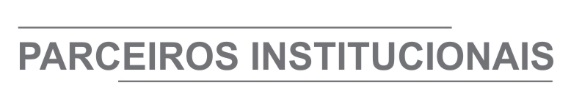 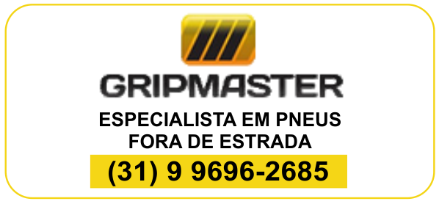 